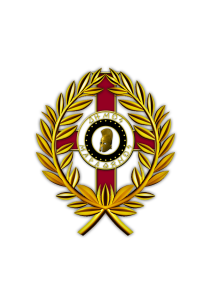 ΕΛΛΗΝΙΚΗ ΔΗΜΟΚΡΑΤΙΑ                          ΜΑΡΑΘΩΝΑΣ 21 ΦΕΒΡΟΥΑΡΙΟΥ 2017ΝΟΜΟΣ ΑΤΤΙΚΗΣ  ΔΗΜΟΣ ΜΑΡΑΘΩΝΟΣΓΡΑΦΕΙΟ ΟΙΚΟΝΟΜΙΚΗΣ ΕΠΙΤΡΟΠΗΣ        Email:    Απόσπασμα από το πρακτικό της συνεδρίασης 5/2017 από (21-2-2017) της Οικονομικής Επιτροπής (ΟΕ) του Δήμου Μαραθώνος.7.- (25 - 2017 ΟΕ) Λήψη απόφασης για τον καθορισμό όρων επαναληπτικής  δημοπρασίας  για την εκμίσθωση διαφημιστικών πινακίδων.Στο Δημοτικό Κατάστημα της Δημοτικής Κοινότητας Νέας Μάκρης σήμερα την 21 Φεβρουαρίου 2017 ημέρα της εβδομάδας Τρίτη και ώρα 14:00 συνήλθε σε συνεδρίαση η Οικονομική Επιτροπή του Δήμου, ύστερα από την Αριθμ. Πρωτ: 3334/17-2-2017 έγγραφη πρόσκληση Δημάρχου και Προέδρου της ΟΕ προς τα μέλη της η οποία και επιδόθηκε χωριστά στον καθένα σύμφωνα με το άρθρο 75 του Ν.3852/2010 αφού διαπιστώθηκε απαρτία δεδομένου ότι επί συνόλου εννέα (9) μελών ευρέθησαν παρόντα τα (8) οκτώ μέλη: Το τακτικό μέλος της Ο.Ε. κα Παππά Αναστασία  απουσίαζε στη θέση της παραβρέθηκε το αναπληρωματικό μέλος κος Τσουπράς Βασίλειος – Νικόλαος.Τα πρακτικά της συνεδρίασης τήρησε η υπάλληλος Χατζηστεφάνου Σοφία. Ο Αντιδήμαρχος και Προεδρεύων της Οικονομικής Επιτροπής εισηγούμενος το 7ο θέμα ημερησίας διάταξης ανέφερε στα μέλη της Οικονομικής Επιτροπής ότι το τμήμα εσόδων της Διεύθυνσης Οικονομικών Υπηρεσιών μας εισηγείται ότι:ΑΡΧΙΖΕΙΕΙΣΗΓΗΣΗ ΠΡΟΣ ΤΗΝ ΟΙΚΟΝΟΜΙΚΗ ΕΠΙΤΡΟΠΗ    TOY 7ου   ΘΕΜΑΤΟΣ ΤΗΣ  ΗΜΕΡΗΣΙΑΣ ΔΙΑΤΑΞΗΣ ΘΕΜΑ : Καθορισμός όρων επαναληπτικής  δημοπρασίας  για την εκμίσθωση διαφημιστικών πινακίδων                                    Το Τμήμα Εσόδων εισηγείται το κατωτέρω σχέδιο διακήρυξης δημοπρασίας  και παρακαλεί για τη λήψη σχετικής απόφασης  ΔΙΑΚΗΡΥΞΗ ΕΠΑΝΑΛΗΠΤΙΚΗΣ ΔΗΜΟΠΡΑΣΙΑΣ ΓΙΑ ΤΗΝ ΕΚΜΙΣΘΩΣΗ  ΚΟΙΝΟΧΡΗΣΤΩΝ ΧΩΡΩΝ ΓΙΑ ΤΗ ∆ΙΕΝΕΡΓΕΙΑ ΥΠΑΙΘΡΙΑΣ ΔΙΑΦΗΜΙΣΗΣ    Σύμφωνα με : α) Την υπ’αρ. 671/2016  απόφαση Δημάρχου περί ορισμού Αντιδημάρχου  Οικονομικής Διαχείρισης  β) το Π.Δ. 270/81, (ΦΕΚ Α' 77/30-3-81) γ) τις διατάξεις των  άρ  72 , 178  & 192 Δ. Κ. Κ (Ν.3463/06) καθώς και τις διατάξεις του Ν. άρθρο 83 π3852/2010 δ) τις αρ. 203,204,205  αποφάσεις   του Δημοτικού Συμβουλίου ε)το άρ 3 παρ. 1 του Ν. 2946/2001,στ)το άρ 13 του Β.Δ. 24-9/20-10-1958ζ) Κ.Υ.Α. 52138/03, ΚΥΑ 61818/04, Ν1900/90, Ν2696/99, ΠΔΣ 463/2011η) Το αρ. πρ. 493/16 έγγραφο του Συμβουλίου Αρχιτεκτονικής Περιφερειακής Ενότητας Ανατολικής Αττικής θ)τις δημοπρασίες που διεξήχθησαν στις 28-12-16   &  13-1-17 και απέβησαν άκαρπες  προκηρύσσει  επαναληπτική δημοπρασία για την εκμίσθωση κοινοχρήστων χώρων όπου πρόκειται να τοποθετηθούν σύγχρονα μέσα προβολής διαφημιστικών μηνυμάτων με τους παρακάτω όρους :ΑΝΤΙΚΕΙΜΕΝΟΑντικείμενο της δημοπρασίας αποτελεί, η εκμίσθωση των κοινοχρήστων χώρων προκειμένου να τοποθετηθούν διαφημιστικά πλαίσια μέσα στα  EIKOΣΙ ΕΞΙ (26)   σημεία που περιλαμβάνονται  στις  αποφάσεις  203, 204, 205 /2016 του Δημοτικού Συμβουλίου Μαραθώνος  όπως εμφαίνονται  στους αντίστοιχους συνημμένους  χάρτες  :  ΜΑΤΙ1. ΕΙΣΟΔΟΣ, ΠΛΗΣΙΟΝ ΦΩΤΕΙΝΟΥ ΣΗΜΑΤΟΔΟΤΗ ΑΠΟ ΛΕΩΦΟΡΟ ΜΑΡΑΘΩΝΟΣ2. ΔΙΑΣΤΑΥΡΩΣΗ ΚΥΑΝΗΣ ΑΚΤΗΣ & ΛΕΟΦΩΡΟΥ ΠΟΣΕΙΔΩΝΟΣ 3. ΝΑΟΜΑ ΕΙΣΟΔΟΣ ΖΟΥΜΠΕΡΙ4. ΕΙΣΟΔΟΣ ΖΟΥΜΠΕΡΙ, ΠΛΗΣΙΟΝ ΦΩΤΕΙΝΟΥ ΣΗΜΑΤΟΔΟΤΗ ΑΠΟ ΛΕΩΦΟΡΟ ΜΑΡΑΘΩΝΟΣ 5. ΠΑΡΚΟ ΚΥΚΛΟΦΟΡΙΑΚΗΣ ΑΓΩΓΗΣ 6. ΚΥΚΛΙΚΟ ΚΟΜΒΟ ΖΟΥΜΠΕΡΙ (ΣΤΗ ΣΥΜΒΟΛΗ ΑΕΡΟΠΟΡΙΑΣ - ΛΕΩΦΟΡΟΥ ΠΟΣΕΙΔΩΝΟΣ) ΑΓΙΑ ΜΑΡΙΝΑ 7. ΠΛΑΤΕΙΑ ΑΓΙΑΣ ΜΑΡΙΝΑΣ (ΚΕΝΤΡΙΚΑ) ΝΕΑ ΜΑΚΡΗ (ΚΕΝΤΡΟ) 8. ΕΜΠΡΟΣΘΕΝ ΕΘΝΙΚΗΣ ΤΡΑΠΕΖΑΣ 9. ΠΛΑΤΕΙΑ ΝΕΑΣ ΜΑΚΡΗΣ 10. ΔΗΜΑΡΧΕΙΟ 11. ΕΜΠΡΟΣΘΕΝ ΒΑΣΙΛΟΠΟΥΛΟΥ 12. ΑΜΕΡΙΚΑΝΙΚΗ ΒΑΣΗΝΕΑ ΜΑΚΡΗ (ΠΑΡΑΛΙΑ)13. ΛΕΩΦΟΡΟΣ ΠΟΣΕΙΔΩΝΟΣ (ΑΠΕΝΑΝΤΙ ΑΠΟ ΞΕΝΟΔΟΧΕΙΟ ΝΗΡΕΑ) 14. ΛΕΩΦΟΡΟΣ ΠΟΣΕΙΔΩΝΟΣ (ΑΠΕΝΑΝΤΙ ΑΠΟ ΔΩΔΩΝΗ) 15. ΛΕΩΦΟΡΟΣ ΠΟΣΕΙΔΩΝΟΣ (ΣΤΗ ΣΥΜΒΟΛΗ ΜΕ ΑΓΙΟΥ ΚΩΝΣΤΑΝΤΙΝΟΥ) 16. ΛΕΩΦΟΡΟΣ ΠΟΣΕΙΔΩΝΟΣ (ΑΠΕΝΑΝΤΙ ΑΠΟ coffee seasons) 17. ΛΕΩΦΟΡΟΣ ΠΟΣΕΙΔΩΝΟΣ (ΑΥΡΑ) 18. ΑΓΙΑ ΚΥΡΙΑΚΗΜΑΡΑΘΩΝΑΣ19. ΛΕΩΦΟΡΟΣ ΜΑΡΑΘΩΝΟΣ (ΔΙΑΣΤΑΥΡΩΣΗ ΓΙΑ GOLDEN COAST) 20. ΛΕΩΦΟΡΟΣ ΚΑΤΩ ΣΟΥΛΙΟΥ, ΥΨΟΣ ΜΠΟΥΣΟΥΛΑ ΜΕ ΛΕΩΦΟΡΟ ΣΧΙΝΙΑ 21. ΛΕΩΦΟΡΟΣ ΣΧΙΝΙΑ ΣΤΟ ΥΨΟΣ ΤΗΣ ΔΙΑΣΤΑΥΡΩΣΗΣ ΜΕ ΠΟΣΕΙΔΩΝΟΣ 22. ΛΙΜΝΗ ΜΑΡΑΘΩΝΑ ΣΤΟ ΦΡΑΓΜΑ 23. ΠΕΖΟΔΡΟΜΟΣ ΠΑΡΑΛΙΑΚΟΣ ΠΛΗΣΙΟΝ ΣΤΟ GOLDEN COAST 24. ΛΕΩΦΟΡΟΣ ΠΟΣΕΙΔΩΝΟΣ ΠΕΡΙΟΧΗ ΡΙΖΑΡΗ 25. ΠΛΑΤΕΙΑ ΑΓΙΟΥ ΠΑΝΤΕΛΕΗΜΟΝΑ - ΕΜΠΡΟΣΘΕΝ ΠΑΙΔΙΚΗΣ ΧΑΡΑΣ 26.ΛΕΩΦΟΡΟΣ ΠΟΣΕΙΔΩΝΟΣ ΣΤΟ parking ΣΤΗΝ ΠΑΡΑΛΙΑ ΜΑΡΑΘΩΝΑ  Άρθρο 1ΑΡΙΘΜΟΣ ΚΑΙ ΕΙΔΟΣ ΔΙΑΦΗΜΙΣΤΙΚΩΝ ΜΕΣΩΝ  ΣΕ ΚΟΙΝΟΧΡΗΣΤΟΥΣ  ΧΩΡΟΥΣΕικοσι έξι  (26 ) θέσεις για τοποθέτηση πλαισίων σε κοινόχρηστους χώρους για να τοποθετηθούν  διαφημιστικά πλαίσια τύπου «ΡΑΚΕΤΑ» με μέγιστο συνολικό ύψος 2,50μ (διάσταση Βάσης + Διάσταση Ενημερωτικού Πλαισίου ) και περιγράφονται  στο συνημμένο παράρτημα Η τελική θέση  της κάθε πινακίδας θα έχει την έγκριση της τεχνικής υπηρεσίας .Άρθρο 2ΔΙΚΑΙΩΜΑ ΣΥΜΜΕΤΟΧΗΣΔικαίωμα συμμετοχής έχει κάθε φυσικό πρόσωπο ή εταιρεία οιασδήποτε νομικής μορφής που ασκεί κατ’ επάγγελμα διαφημιστικές εργασίες το οποίο να πιστοποιείται από το οικείο επιμελητήριο κατά τους όρους που καθορίζονται από τους νόμους της χώρας της Κοινότητας στην οποία είναι εγκατεστημένος.Αποκλείονται από τον διαγωνισμό όλοι όσοι έχουν κηρυχθεί έκπτωτοι από το Δήμο  Mαραθώνος ή το Ελληνικό Δημόσιο για  χρονικό διάστημα τουλάχιστον τριών ετών προ της δημοσίευσης της παρούσης.Άρθρο 3ΤΟΠΟΣ - ΧΡΟΝΟΣ ΔΙΕΞΑΓΩΓΗΣ κ΄ ΤΡΟΠΟΣ ΔΗΜΟΣΙΕΥΣΗΣ ΤΗΣ ΔΙΑΚΗΡΥΞΗΣ.   Η δημοπρασία θα διεξαχθεί την 10/03/2017 ημέρα Παρασκευή  και ώρα 10.00 – 11.00 π.μ ενώπιον της αρμόδιας  Επιτροπής ( αρ. απ. 18/17 ΔΣ) και θα είναι πλειοδοτική, φανερή και προφορική και δύναται να συνεχισθεί και πέραν αυτής, εφόσον εξακολουθούν χωρίς διακοπή οι προσφορές των πλειοδοτών.Τα πρακτικά της δημοπρασίας εγκρίνονται από την Οικονομική Επιτροπή και την Αποκεντρωμένη Δ/νση .   Τόπος της δημοπρασίας ορίζεται το γραφείο Συνεδριάσεων της  Οικονομικής  Επιτροπής που βρίσκεται στον 1ο όροφο της Δημοτικής κοινότητας Νέας Μάκρης     Τους όρους διακήρυξης της δημοπρασίας καθώς και κάθε άλλη πληροφορία οι ενδιαφερόμενοι μπορούν να λάβουν από την τμήμα Εσόδων του Δήμου Μαραθώνος τηλ . 2294320508 .   Η διακήρυξη θα δημοσιευθεί σε δύο   ημερήσιες εφημερίδες  (ΗΧΩ ΤΩΝ ΔΗΜΟΠΡΑΣΙΩΝ  , ΓΕΝΙΚΗ ΔΗΜΟΠΡΑΣΙΩΝ )  και θα αναρτηθεί και στην ιστοσελίδα του Δήμου Μαραθώνος Άρθρο 4ΔΙΚΑΙΟΛΟΓΗΤΙΚΑ ΣΥΜΜΕΤΟΧΗΣΟι ενδιαφερόμενοι, προκειμένου να γίνουν δεκτοί στην δημοπρασία πρέπει να προσκομίσουν με ποινή αποκλεισμού, τα παρακάτω δικαιολογητικά :Έγγραφη δήλωση συμμετοχής με πλήρη στοιχεία του ενδιαφερομένου. Προκειμένου για νομικά πρόσωπα, απαιτείται υπογραφή αυτής από το νόμιμο εκπρόσωπο.Βεβαίωση της Δ/νσης Ταμιακής Υπηρεσίας περί μη οφειλής στο Δήμο Μαραθώνος  του συμμετέχοντος φυσικού ή νομικού προσώπου, καθώς και των μελών του νομικού προσώπου. Προκειμένου για νομικά πρόσωπα, η βεβαίωση της Ταμιακής απαιτείται να εξασφαλίζει τη μη ύπαρξη οφειλής και για το νόμιμο εκπρόσωπο του υποψηφίουΠιστοποιητικό ότι έχει εκπληρώσει τις φορολογικές υποχρεώσεις του όπως προβλέπεται από τους νόμους της χώρας εγκατάστασής του.Πιστοποιητικό εκπλήρωσης των υποχρεώσεών  του όσον αφορά την καταβολή των εισφορών κοινωνικής ασφάλισης σύμφωνα με τους νόμους της χώρας εγκατάστασής του.Πιστοποιητικό του αρμοδίου Πρωτοδικείου, με το οποίο επιβεβαιώνεται ότι ο ενδιαφερόμενος δεν τελεί σε πτώχευση και δεν εκκρεμεί σε βάρος του αίτηση κηρύξεως σε πτώχευση ή παύσεως πληρωμών, ότι δεν τελεί υπό εκκαθάριση, υπό αναγκαστική διαχείριση, υπό πτωχευτικό συμβιβασμό, υπό διαδικασία έκδοσης απόφασης αναγκαστικής διαχείρισης και δεν τελεί υπό διαδικασία έκδοσης απόφασης πτωχευτικού συμβιβασμού, ούτε έχει καταθέσει αίτηση για τα ανωτέρω, σύμφωνα με τις νομοθετικές και κανονιστικές διατάξεις της χώρας εγκατάστασής του.Απόσπασμα ποινικού μητρώου του νομίμου εκπροσώπου ή εφόσον αυτό δεν είναι δυνατό, ισοδύναμο έγγραφο που εκδίδεται από αρμόδια διοικητική ή δικαστική αρχή της χώρας εγκατάστασής του, εκδόσεως τουλάχιστον τελευταίου τριμήνου, από το οποίο προκύπτει ότι ο ενδιαφερόμενος δεν έχει καταδικαστεί για αδικήματα όπως αυτά προκύπτουν από τις διατάξεις του άρθρου 43 του Π.Δ. 60/07 (περί συντονισμού διαδικασιών σύναψης δημοσίων συμβάσεων έργων –οδηγ. 2004/18/ΕΚ (416695). Προκειμένου για νομικά πρόσωπα, το απόσπασμα ποινικού μητρώου απαιτείται για το νόμιμο εκπρόσωπο του υποψηφίου. Συγκεκριμένα, προκειμένου για ημεδαπά νομικά πρόσωπα η υποχρέωση συμμόρφωσης με τον παραπάνω όρο βαρύνει τους Ομόρρυθμους εταίρους και διαχειριστές των Ο.Ε. και Ε.Ε. και των αστικών εταίρων, για τους Διαχειριστές των  Ε.Π.Ε. και για τις Α.Ε. τον Πρόεδρο τον Διευθύνοντα Σύμβουλο ή τον νόμιμο εκπρόσωπο .Υπεύθυνη δήλωση του Ν1599/86 στην οποία θα αναγράφει ότι ο ενδιαφερόμενος:Α. έλαβε γνώση των όρων της διακήρυξης τους οποίους αποδέχεται ανεπιφύλακταΒ. γνωρίζει τις τοπικές συνθήκες και αναλαμβάνει να τοποθετήσει σε λειτουργική θέση τα διαφημιστικά πλαίσια σε συνεννόηση με τις υπηρεσίες του Δήμου.Προκειμένου περί εταιρειών επικυρωμένο αντίγραφο καταστατικού, με όλες τις τυχόν τροποποιήσεις του, από το οποίο να προκύπτει ότι η διάρκεια της εταιρείας υπερβαίνει το 2020 καθώς και πιστοποιητικό ότι η εταιρεία δεν έχει λυθεί ή καταγγελθεί ή τεθεί υπό αναγκαστική διαχείριση πιστωτών. Εγγυητική επιστολή. Η εγγύηση συμμετοχής ορίζεται σε ποσοστό 10% του στη διακήρυξη οριζόμενου ελάχιστου ορίου πρώτης προσφοράς (δηλ. του 1560 €) και για χρονικό διάστημα ενός έτους της σύμβασης ήτοι   156 €. Στην εγγύηση συμμετοχής πρέπει να αναγράφεται η ένδειξη «ΓΙΑ ΣΥΜΜΕΤΟΧΗ ΣΤΗΝ ΔΗΜΟΠΡΑΣΙΑ ΜΙΣΘΩΣΗΣ ΚΟΙΝΟΧΡΗΣΤΩΝ ΧΩΡΩΝ ΓΙΑ ΤΗΝ ΠΡΟΒΟΛΗ ΥΠΑΙΘΡΙΑΣ ΔΙΑΦΗΜΙΣΗΣ».Μετά την κατακύρωση της δημοπρασίας, οι εγγυητικές επιστολές συμμετοχής επιστρέφονται στους δικαιούχους πλην της εγγυητικής επιστολής του πλειοδότη.Ο συμμετέχων υποχρεούται να παρουσιάσει  αξιόχρεο εγγυητή ο οποίος θα προσκομίσει υπεύθυνη δήλωση του Ν 1599/86 στην οποία θα δηλώνει ότι έλαβε γνώση όλων των όρων της διακήρυξης και των παραρτημάτων αυτής. Επιπλέον, ο εγγυητής καλείται να καταθέσει βεβαίωση περί μη οφειλής του στον Δήμο, φορολογική και ασφαλιστική ενημερότητα. Ο εγγυητής θα υπογράψει τα πρακτικά της δημοπρασίας, ευθύς μετά το πέρας της και θα είναι αλληλέγγυα και  σε ολόκληρο υπόχρεος  για την εκπλήρωση των όρων της σύμβασης.Τα ως άνω δικαιολογητικά θα προσκομίζονται  και θα κατατίθενται,  ενώπιον της Επιτροπής  πριν   της δημοπρασίας .Άρθρο 5ΕΓΓΥΗΤΙΚΗ ΚΑΛΗΣ ΕΚΤΕΛΕΣΗΣ        Κατά την υπογραφή της σύμβασης,  ο πλειοδότης  υποχρεούται να αντικαταστήσει την εγγυητική  «Συμμετοχής», με αντίστοιχη  καλής εκτέλεσης των όρων της σύμβασης, ποσού ίσου με το 10 % του  μισθώματος  ενός έτους που επιτεύχθηκε, αντιστοίχως.Η  εγγυητική  επιστολή  του τελευταίου θα αποδοθεί  στον πλειοδότη , μετά την λήξη της σύμβασης και μέχρι την εκπλήρωση στο ακέραιο των υποχρεώσεων που αναλαμβάνει .Η εγγύηση καλής εκτέλεσης βεβαιώνεται είτε με γραμμάτιο του Ταμείου Παρακαταθηκών και Δανείων είτε με εγγυητική επιστολή αναγνωρισμένης Ελληνικής Τράπεζας Α΄ τάξεως ή εγγυητική επιστολή αναγνωρισμένης τράπεζας κράτους– μέλους της Ε.Ε. Σε αντίθετη περίπτωση κηρύσσεται έκπτωτος ο μισθωτής  με όλες τις συνέπειες που προβλέπονται από το άρθρο 20 του παρόντοςΆρθρο 6ΔΙΕΝΕΡΓΕΙΑ – ΚΑΤΑΚΥΡΩΣΗ – ΕΓΚΡΙΣΗ ΔΗΜΟΠΡΑΣΙΑΣ – ΚΑΤΑΡΤΙΣΗ ΣΥΜΒΑΣΗΣΠροσφορές, που αφορούν μόνο σε μέρος, τμήμα ή ποσοστό των παραχωρημένων για χρήση κοινοχρήστων χώρων, δε θα γίνονται δεκτές.Η διενέργεια της δημοπρασίας, η κατακύρωση και έγκριση του αποτελέσματος και η κατάρτιση της συμβάσεως διέπεται από τις διατάξεις του Π.Δ. 270/1981. Η κατακύρωση του αποτελέσματος της δημοπρασίας θα πραγματοποιηθεί με απόφαση της Οικονομικής Επιτροπής.Ο τελευταίος πλειοδότης δεν αποκτά κανένα δικαίωμα ή αξίωση αποζημίωσης λόγω μη εγκρίσεως των πρακτικών της δημοπρασίας από την Οικονομική Επιτροπή ή από διοικητική αρχή ή λόγω καθυστερήσεως εγκαταστάσεώς του στους παραχωρημένους κατά χρήση κοινοχρήστους χώρους που θα οφείλεται σε νομικό ή πραγματικό ελάττωμα.Ο πλειοδότης υποχρεούται να προσέλθει, συνοδευμένος από τον εγγυητή του, μέσα σε διάστημα δέκα (10) ημερολογιακών ημερών, από την κοινοποίηση σε αυτόν της απόφασης της Οικονομικής Επιτροπής σχετικά με την έγκριση του αποτελέσματος της δημοπρασίας προκειμένου να υπογράψει το σχετικό συμφωνητικό. Σε αυτό θα ορίζεται ότι ο εγγυητής εγγυάται, απεριόριστα και σε ολόκληρο, την προσήκουσα εκπλήρωση τόσο της αρχικής σύμβασης, όσο και κάθε μεταγενέστερης τροποποίησης ή επέκτασης αυτής. Έπειτα από την παρέλευση άπρακτης της παραπάνω προθεσμίας, η σύμβαση θεωρείται καταρτισθείσα (άρθρο 3 παρ. 2Α (η) Π.Δ. 270/81). Σε περίπτωση μη προσέλευσης του πλειοδότη για την υπογραφή της σύμβασης, ο Δήμος   αποκτά το δικαίωμα άσκησης του συνόλου των δικαιωμάτων του, που απορρέουν από τη σύμβαση, ενώ ο πλειοδότης κηρύσσεται έκπτωτος. Οι κατατεθείσες εγγυήσεις καταπίπτουν υπέρ του Δήμου , χωρίς δικαστική παρέμβαση και ενεργείται επαναληπτική δημοπρασία σε βάρος του τελευταίου πλειοδότη και του εγγυητή του. Οι τελευταίοι υποχρεούνται στην καταβολή της επί το έλαττον  διαφοράς του αποτελέσματος της επαναληπτικής δημοπρασίας από της προηγουμένης. Κατά την επαναληπτική δημοπρασία, το ελάχιστον όριο της προσφοράς ορίζεται στο ύψος του ποσού, που κατακυρώθηκε στο όνομα του τελευταίου πλειοδότη, της προηγουμένης δημοπρασίας.Άρθρο 7ΔΙΑΡΚΕΙΑ ΚΑΙ ΤΡΟΠΟΣ ΚΑΤΑΒΟΛΗΣ ΜΙΣΘΩΜΑΤΩΝΗ διάρκεια της εκμίσθωσης της χρήσης των κοινοχρήστων χώρων  ορίζεται τριετής  (3 έτη) και θα αρχίζει από την επόμενη ημέρα υπογραφής των συμβάσεων μεταξύ του Δήμου και του πλειοδότη ή της παρελεύσεως απράκτου του 10ημέρου του ΠΔ 270/1981 ο πλειοδότης βαρύνεται με την υποχρέωση ικανοποίησης των προβλεπόμενων του άρθρου 7 της παρούσας διακήρυξης.Από την ημέρα δε αυτή αρχίζουν όλες οι συμβατικές υποχρεώσεις του πλειοδότη. Το πρώτο ετήσιο  μίσθωμα για τα διαφημιστικά πλαίσια θα καταβάλλεται   με την υπογραφή της σύμβασης και τα επόμενα εντός του πρώτου δεκαημέρου με τη συμπλήρωση του μισθωτικού έτους Ορίζεται  ετήσια αναπροσαρμογή σε 3% επί του προηγούμενου μισθωτικού έτους .  Ο τελευταίος πλειοδότης, κατά την υπογραφή της σύμβασης, θα προκαταβάλει έναντι του συνολικού μισθώματος στο ταμείο του Δήμου, το ποσό που αντιστοιχεί σε μισθώματα ενός (1) έτους. Τα μισθώματα των υπολοίπων ετών θα καταβάλλονται σε ισόποσες  ετήσιες δόσεις εντός του 1ου  δεκαημέρου κάθε  μισθωτικού έτους . Η καθυστέρηση της καταβολής των μισθωμάτων και των τελών διαφήμισης   πέρα από την επιβολή των νομίμων προσαυξήσεων και προστίμων και μετά από έγγραφη ειδοποίησή του,  με απόφαση του Δημοτικού Συμβουλίου καταγγέλλεται η μισθωτική σύμβαση και κηρύσσεται έκπτωτος ο μισθωτής  με όλες τις συνέπειες που προβλέπονται από το άρθρο 22 του παρόντος. Η είσπραξη των οφειλών θα γίνει σύμφωνα με τις διατάξεις του Κ.Ε.Δ.Ε.Στην περίπτωση κατά την οποία από υπαιτιότητα του Δήμου ή άλλης αρχής, κάποιος παραχωρούμενος χώρος αφαιρεθεί τότε επιστρέφεται ή συμψηφίζεται με μελλοντικά μισθώματα  η αναλογία  καταβληθέντος κατά περίπτωση μισθώματος  μόνο για την θέση αυτή, χωρίς να έχει ο μισθωτής οποιανδήποτε άλλη απαίτηση, ενώ παράλληλα καταβάλλει το ποσόν του μισθώματος που αντιστοιχεί σε όλες τις υπόλοιπες θέσεις.Μετά το τέλος της τριετίας ο πλειοδότης με έγγραφη αίτησή του δύναται να αιτηθεί διετή παράταση της σύμβασης Άρθρο 8ΚΑΤΩΤΑΤΟ ΟΡΙΟ ΠΡΟΣΦΟΡΑΣ - ΕΤΗΣΙΑ ΑΝΑΠΡΟΣΑΡΜΟΓΗ -ΔΗΜΟΤΙΚΑ ΤΕΛΗ Ως κατώτατο όριο προσφοράς, ορίζεται το ποσόν των   60        €  ετησίως ανά διαφημιστικό πλαίσιο και ήτοι 1560 συνολικά €. Η ανάδοχος εταιρεία θα κατασκευάσει τα διαφημιστικά πλαίσια και θα αξιοποιεί τη μια πλευρά αυτών. Η άλλη πλευρά του διαφημιστικού πλαισίου θα αξιοποιείται από το Δήμο Μαραθώνος .  Εκτός του μηνιαίου μισθώματος, όπως αυτό θα προκύψει από την δημοπρασία, ο τελευταίος πλειοδότης υποχρεούται στην κατασκευή , επεξεργασία του πολιτιστικού χάρτη με τα ειδικά σύμβολα –τηλέφωνα – πληροφορίες που ο Δήμος είναι υποχρεωμένος να διαθέσει στο πλειοδότη  και να τοποθετήσει στη μη διαφημιζόμενη  πλευρά .Άρθρο 9ΟΡΟΙ ΧΡΗΣΗΣΟι χώροι έχουν καθορισθεί  από το Δημοτικό Συμβούλιο με την αποφάσεις  203, 204, 205 /2016 του Δημοτικού Συμβουλίου Μαραθώνος  . Προηγουμένως έχουν εγκριθεί για τον τύπο από το Συμβούλιο Αρχιτεκτονικής . Αν συντρέχει σοβαρός λόγος ο Δήμος διατηρεί το δικαίωμα να ζητήσει την απομάκρυνση των διαφημιστικών μέσων ή την επανατοποθέτησή τους  σε άλλο χώρο, χωρίς καμία επιβάρυνση του, άλλως θα απομακρύνει ο ίδιος τα διαφημιστικά μέσα με δαπάνη του αντισυμβαλλόμενου. Σε αυτή την περίπτωση η μεταφορά γίνεται χωρίς καμία ευθύνη του Δήμου.Καθ’ όλη τη διάρκεια της σύμβασης ο τελευταίος πλειοδότης δεν έχει δικαίωμα να αφαιρέσει, κατάσχει, αποξηλώσει χωρίς την συναίνεση του Δήμου, οποιοδήποτε από τα τοποθετημένα διαφημιστικά πλαίσια, για οποιονδήποτε λόγο και αιτία και γενικώς παραιτείται από  τέτοιο δικαίωμα. Εάν ο τελευταίος πλειοδότης αφαιρέσει, χωρίς την συναίνεση του Δήμου, τοποθετημένο διαφημιστικό πλαίσιο  και δεν αντικαταστήσει αυτό με άλλο ίδιο μέσα σε χρονικό διάστημα 30 ημερών. Η τοποθέτηση πλαισίων επιφανείας μεγαλύτερης της εγκριθείσας για τα διαφ/κα μέσα εκτός των προβλεπόμενων κυρώσεων από τους νόμους θα επιφέρει την καταγγελία της σύμβασης.Στα διαφημιστικά πλαίσια τύπου ρακέτας, που είναι τοποθετημένα σε απόσταση μικρότερη 20 μέτρων από φωτεινό σηματοδότη, ο ανάδοχος υποχρεούται να τοποθετεί διαφήμιση με χρώματα που δεν χρησιμοποιούνται στη σηματοδότηση και τα εν λόγω στέγαστρα δεν θα είναι φωτεινά.Ο τελευταίος πλειοδότης, για την τοποθέτηση των 26  διαφημιστικών πλαισίων , δεσμεύεται να τηρεί τις διατάξεις του Ν2696/99 (ΚΟΚ) στην τοποθέτηση των διαφημιστικών μέσων.Ο Δήμος  κατέχει το δικαίωμα αύξησης των προς εκμίσθωση παραχωρημένων χώρων, με συναίνεση του πλειοδότη  για τοποθέτηση διαφορετικών διαφημιστικών μέσων, οι οποίοι δεν θα αποτελούν αντικείμενο της παρούσης σύμβασης.Τροποποιήσεις, επεκτάσεις ή αλλαγές στη σύμβαση μπορούν να πραγματοποιηθούν κοινή συναινέσει, έπειτα από απόφαση Δημοτικού Συμβουλίου.Άρθρο 10ΕΥΘΥΝΗ ΧΡΗΣΗΣ – ΣΥΝΤΗΡΗΣΗΣ Ο τελευταίος πλειοδότης  αναλαμβάνει την υποχρέωση καθαριότητας και συντήρησης όλων των τοποθετημένων διαφημιστικών πλαισίων καθ’ όλη την διάρκεια της σύμβασης. Η κατάσταση των θέσεων  όπου είναι τοποθετημένα, συνοδεύει την διακήρυξη.Η μη συντήρηση ή η ελλιπής καθαριότητα των ανωτέρω, αποτελεί σπουδαίο λόγο καταγγελίας της σύμβασης από το Δήμο.Τα εικοσι έξι (26)  διαφημιστικά πλαίσια που θα τοποθετήσει ο πλειοδότης  θα ανήκουν σε αυτόν ,  μετά το πέρας της μισθωτικής σχέσης.Ο τελευταίος πλειοδότης  υποχρεούται να απομακρύνει, εντός τεσσάρων (10) εργασίμων ημερών από την ειδοποίηση του, τα κατεστραμμένα διαφημιστικά μέσα και να αποκαθιστά, εντός τριάντα (30) εργάσιμων ημερών από την ειδοποίηση του, όλες τις ζημιές επί των διαφημιστικών πλαισίων ώστε να διατηρείται η καλαίσθητη εμφάνιση τους. Ο Δήμος  δεν φέρει καμία ευθύνη για οποιαδήποτε φθορά ή ζημία προκληθεί στα διαφημιστικά μέσα από καιρικές συνθήκες τρίτα πρόσωπα η οποιαδήποτε άλλη αιτία. Σε περίπτωση φθοράς ή ζημίας των στεγάστρων ο πλειοδότης υποχρεούται στην άμεση αντικατάστασή τους με άλλα της ιδίας ποιότητας και προδιαγραφών βαρυνόμενος αποκλειστικά με κάθε δαπάνη που θα απαιτηθεί γι’ αυτό και χωρίς να απαλλάσσεται από την καταβολή μισθώματος για το χρονικό διάστημα που δεν έκανε χρήση.Ο Δήμος δεν φέρει καμία ευθύνη για τυχόν επικάλυψη των διαφημιστικών μέσων από τρίτους με βαφή, αφίσες κ.λπ. ούτε και υποχρεούται να απομακρύνει αυτά. Ο πλειοδότης έχει την αποκλειστική ευθύνη προστασίας των διαφημιστικών μέσων και των κοινόχρηστων χώρων επί των οποίων είναι τοποθετημένα. Υποχρεούμενος να προστατεύει τους παραχωρημένους κατά χρήση κοινόχρηστους χώρους από κάθε καταπάτηση ή αυθαίρετη επέμβαση τρίτων. Εάν ο τελευταίος πλειοδότης δεν φροντίζει για την συντήρηση και την διατήρηση όλων των διαφημιστικών μέσων καθαρών, ο Δήμος δικαιούται να ενεργήσει αυτός, επιβάλλοντας την δαπάνη των εργασιών εις βάρος του τελευταίου πλειοδότη.Η διαφημιστική ρακέτα πρέπει να φέρει σε εμφανές σημείο την επωνυμία του πλειοδότη ή της εμπορικής εταιρείας εκμετάλλευσης.Ο πλειοδότης, σε περίπτωση αλλαγής της θέσης του ήδη τοποθετημένου πλαισίου λόγω τυχόν προβλημάτων,  αναλαμβάνει την απομάκρυνση και την επανατοποθέτηση του, σε νέα θέση που θα καθορίσει το Δημοτικό Συμβούλιο.  Άρθρο 11ΠΑΡΑΤΑΣΗ - ΥΠΕΚΜΙΣΘΩΣΗΗ παράταση της σύμβασης ( μέχρι 2 έτη) επιτρέπεται ρητά με συναίνεση των συμβαλλομένων μερών & κατόπιν Απόφασης του Δημοτικού Συμβουλίου.Απαγορεύεται η υπεκμίσθωση των παραχωρημένων κοινοχρήστων χώρων από τον ανάδοχο σε τρίτο με ή  χωρίς αντάλλαγμα.Άρθρο 12ΜΕΤΑΒΟΛΕΣ ΝΟΜΟΘΕΤΙΚΟΥ ΚΑΘΕΣΤΩΤΟΣΓια κάθε μελλοντική μεταβολή του ισχύοντος σήμερα νομοθετικού καθεστώτος που διέπει την παρούσα διακήρυξη και την σύμβαση που πρόκειται να υπογραφεί ο Δήμος  δεν έχει υποχρέωση καταβολής αποζημίωσης εκτός από την επιστροφή των προκαταβληθέντων μισθωμάτων και τελών διαφήμισης ως «αχρεωστήτως καταβληθέντων».Άρθρο 13ΕΞΟΔΑ ΔΙΑΔΙΚΑΣΙΑΣ ΔΗΜΟΠΡΑΤΗΣΗΣΤα έξοδα δημοσίευσης στις εφημερίδες της αρχικής και αν τυχόν γίνει επαναληπτική δημοπρασία, θα πληρωθούν από τον τελευταίο πλειοδότη.Άρθρο  14 ΕΠΑΝΑΛΗΨΗ ΔΗΜΟΠΡΑΣΙΑΣΗ έγκριση των πρακτικών της δημοπρασίας και η κατακύρωση του αποτελέσματος ανήκουν στην ελεύθερη κρίση της Οικονομικής Επιτροπής.Ο Δήμος δεν έχει καμία απολύτως ευθύνη για αποζημίωση του τελευταίου πλειοδότη για την περίπτωση που δεν εγκριθούν τα πρακτικά όπως και για τυχόν καθυστέρηση της έγκρισης αυτών.Η Οικονομική Επιτροπή έχει τη δυνατότητα αν το αποτέλεσμα της δημοπρασίας, που θα επιτευχθεί δεν είναι ικανοποιητικό για το Δήμο, να μην την εγκρίνει,  οπότε η δημοπρασία θα επαναληφθεί.Η δημοπρασία επαναλαμβάνεται με τον τρόπο για τις περιπτώσεις που ορίζει το άρθρο 6 του Π.Δ. 270/81.Άρθρο 15ΥΠΟΧΡΕΩΣΗ ΑΝΑΔΟΧΟΥ ΜΕΤΑ ΤΗΝ ΚΑΤΑΚΥΡΩΣΗ.Μετά την κατακύρωση της δημοπρασίας, από την Οικονομική Επιτροπή θα υπογραφεί η σχετική σύμβαση εντός (10) ημερών, από τον τελευταίο πλειοδότη και τον εγγυητή. Άρθρο 16ΑΔΕΙΑ ΤΟΠΟΘΕΤΗΣΗΣΟ Δήμος για όλη την διάρκεια της σύμβασης θα χορηγεί όλες τις απαραίτητες άδειες για την εγκατάσταση και χρήση των διαφημιστικών μέσων, οι οποίες σε καμία περίπτωση δεν υποκαθιστούν την άδεια άλλων αρχών όπου αυτές προβλέπονται από την κείμενη νομοθεσία. Με την υπογραφή της σύμβασης ο Δήμος θα χορηγεί στον ανάδοχο άδεια εγκατάστασης  των  διαφημιστικών  πλαισίων  και των Πύργων, που δύνανται να ηλεκτροφωτισθούνΆρθρο 17ΛΗΞΗ ΤΗΣ ΣΥΜΒΑΣΗΣ.Ο ανάδοχος μετά την λήξη της σύμβασης καθ’ οιονδήποτε τρόπο, υποχρεούται μέσα σε 5 μέρες να απομακρύνει  το σύνολο των διαφημιστικών πλαισίων σε άριστη κατάσταση.Άρθρο 18ΠΑΡΟΧΗ ΠΡΟΣ ΤΟ ΔΗΜΟ.Ο Δήμος θα έχει τη δυνατότητα να κάνει χρήση  της μιας πλευράς των διαφημιστικών μέσων για την προβολή δικών του μηνυμάτων χωρίς να καταβάλει στον πλειοδότη αποζημίωση για την χρήση αυτών.  Άρθρο 19ΕΚΠΤΩΣΗ ΑΝΑΔΟΧΟΥΟι  παραβάσεις που αναφέρονται στα άρθρα 5, 7, 9, 10, 11  επιφέρουν την έκπτωση του ανάδοχου, με απόφαση του Δημοτικού Συμβουλίου και με συνέπειες :Την λύση της σύμβασηςΤην κατάπτωση, υπέρ του Δήμου ,των εγγυήσεων καλής εκτέλεσηςΟ πλειοδότης σε περίπτωση που λυθεί η σύμβαση προ της λήξης της , μετά από δική του καταγγελία, υποχρεούται στην καταβολή των μισθωμάτων έξη (6) μηνών πλέον των καταβληθέντων από την γενομένη καταγγελία της λόγω ποινικής ρήτρας, χωρίς να αποκλείεται το δικαίωμα του Δήμου να επιδιώξει και άλλη αποζημίωση.Ειδικότερα, όπως και στην παράγραφο 4 του άρθρου 8 αναφέρεται: η καθυστέρηση της καταβολής των μισθωμάτων και των τελών διαφήμισης   πέρα από την επιβολή των νομίμων προσαυξήσεων και προστίμων και μετά από έγγραφη ειδοποίησή του,  με απόφαση του Δημάρχου καταγγέλλεται η μισθωτική σύμβαση και κηρύσσεται έκπτωτος ο μισθωτής  με όλες τις συνέπειες που προβλέπονται από το παρόν άρθρο. Η είσπραξη των οφειλών θα γίνει σύμφωνα με τις διατάξεις του Κ.Ε.Δ.Ε.Άρθρο 20ΕΠΙΛΥΣΗ ΔΙΑΦΟΡΩΝ.Οποιαδήποτε διαφορά ή διένεξη προκύψει μεταξύ συμβαλλομένων σχετική με την εφαρμογή της σύμβασης αρμόδια είναι τα Δικαστήρια τα οποία και θα αποφαίνονται τελεσιδίκως.Οποιοδήποτε ζήτημα  ερμηνείας της διακήρυξης ή άλλο ζήτημα προκύψει κατά την διενέργεια της δημοπρασίας θα διευκρινίζεται και θα λύεται αμετάκλητα από την Οικονομική Επιτροπή ενώπιον της οποίας διενεργείται η δημοπρασία.	ΤΕΛΕΙΩΝΕΙΗ Οικονομική Επιτροπή μετά από διαλογική συζήτηση  αποφάσισεΚατά ΠλειοψηφίαΜειοψηφούντων των Κα Πατεράκη και Κα ΜυλωνάΕγκρίνει την εισήγηση του Δημάρχου και προέδρου της Οικονομικής Επιτροπής και συγκεκριμένα:1.	Εγκρίνει τους όρους της, πλειοδοτικής φανερής και προφορικής δημοπρασίας  για την εκμίσθωση  κοινοχρήστων χώρων για τη διενέργεια υπαίθριας διαφήμισης, σύμφωνα με την ως άνω εισήγηση και τη συνημμένη Διακήρυξη .2.	Ορίζει όπως η δημοπρασία διεξαχθεί την  10/03/2017 ημέρα Παρασκευή και ώρα 10.00 – 11.00 π.μ στο Δημοτικό κατάστημα της Δημοτικής Κοινότητας Νέας Μάκρης από την αρμόδια επιτροπή.3.	Αποφασίζει τη δημοσίευση περίληψης της παρούσας διακήρυξης στις εφημερίδες, ΓΕΝΙΚΗ ΔΗΜΟΠΡΑΣΙΩΝ   και  ΗΧΩ ΔΗΜΟΠΡΑΣΙΩΝ  Η παρούσα απόφαση έλαβε αύξοντα αριθμό (25 – 2017 ΟΕ) και:Δεν Θα αποσταλεί σύμφωνα με το άρθρο 225 του Ν. 3852/2010 στηνΑυτοτελή Υπηρεσία Εποπτείας ΟΤΑ  για έλεγχο νομιμότητας.Θα αναρτηθεί στο δικτυακό τόπο ειδικού σκοπού του Δήμου για τοΔιαύγεια (http://sites.diavgeia.gov.gr/marathon) Α/Α ΠΑΡΟΝΤΕΣΑΠΟΝΤΕΣ1Ψηνάκης Ηλίας, Δήμαρχος - Πρόεδρος ΟΕ2Ζούρος Γεώργιος, Δημοτικός Σύμβουλος - Μέλος3Ρεΐσογλου Αιμίλιος, Δημοτικός Σύμβουλος - Μέλος 	4Παππά Αναστασία, Δημοτικός Σύμβουλος - Μέλος 	Απών αν και νόμιμακλήθηκε5Καλπακίδης Θεόδωρος - Μέλος 6Ευαγγελίου Ρίζου Χάιδω Αναστασία, Δημοτικός Σύμβουλος – Μέλος7Στάμος Χρήστος, Δημοτικός Σύμβουλος - ΜέλοςΑπών αν και νόμιμακλήθηκε8Μυλωνά Σταματία, Δημοτικός Σύμβουλος - Μέλος9Πατεράκη Καλλιόπη, Δημοτικός Σύμβουλος-ΑντιπρόεδροςN.Mάκρη 12/2/2017Προς: Αξιότιμο κ.Πρόεδρο Οικονομικής Επιτροπής Ο Δήμαρχος και  Πρόεδρος                                                ΤΑ ΜΕΛΗτης Οικονομικής ΕπιτροπήςΨΗΝΑΚΗΣ ΗΛΙΑΣ1. Ρεΐσογλου Αιμίλιος2. Καλπακίδης Θεόδωρος3. Ζούρος Γεώργιος 4. Ευαγγελίου Ρίζου Χάιδω Αναστασία5. Τσουπράς Βασίλειος - Νικόλαος6. Πατεράκη Καλλιόπη7. Σταματία Μυλωνά